木里中学课堂教学量化评分表（新授课）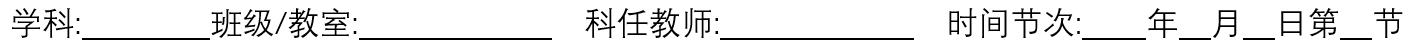 木里中学课堂教学量化评分表（复习课）木里中学课堂教学量化评分表（试卷、作业讲评课）分值项目要求和评分标准情况记录情况记录得分100分1情境设置(10分)要求:有情景设置并贴近生活实际或有演示实验,能够有效调动学生学习兴趣和积极性.100分1情境设置(10分)评分:满分10分.课堂传统、没有情境活动不得分,有情境活动但效果不好的酌情给分,慎重打满分.100分2学生活动(20分)要求:必须要有学生活动(独立思考、试题演算、合作探究、展示分享等), 教师指导,学生积极主动,有序开展.学生展示之后及时评价和点拨.100分2学生活动(20分)评分:满分20分.没有学生活动或无效(低效)活动、满堂灌、“一言堂”不得分,有学生活动但效果不好的酌情给分,慎重打满分.100分3课堂有效(50分)要求:认真备课，教学过程与自己手写教案一致；课堂活动体现了重难点和主要内容,达成了教学目标,；解决了主要问题,力争课堂更加有效.100分3课堂有效(50分)评分:满分50分.目标、重难点不清晰、主要内容没有解决扣20分,其他情况酌情给分,慎重打满分.100分4课堂规范(20分)要求:教师言行举止文明得体,精神饱满;使用普通话和规范文字,板书清晰规范;下课前有系统的知识归纳;有作业布置。提前候课关注学生,严格管理,课堂有序;其他应该遵守的规范.100分4课堂规范(20分)评分:满分20分.板书不规范扣3分，无板书扣5分；无作业布置扣5分；出现拖堂，扣5分。其他情况酌情给分,慎重打满分.课题：课题：课题：课题：合计得分评分人员签名:评分人员签名:评分人员签名:评分人员签名:评分人员签名:评分人员签名:分值项目要求和评分标准情况记录情况记录得分100分1情境设置(10分)要求:有情景设置并贴近生活实际,结合学生已学知识创设情景，能够有效调动学生学习兴趣和积极性.100分1情境设置(10分)评分:满分10分.课堂传统、没有情境活动不得分,有情境活动但效果不好的酌情给分,慎重打满分.100分2学生活动(20分)要求:必须要有学生活动(独立思考、试题演算、合作探究、展示分享等), 教师指导,学生积极主动,有序开展.学生展示之后及时评价和点拨.100分2学生活动(20分)评分:满分20分.没有学生活动或无效(低效)活动、满堂灌、“一言堂”不得分,有学生活动但效果不好的酌情给分,慎重打满分.100分3课堂有效(50分)要求:认真备课，教学过程与自己手写教案一致；课堂活动体现了重难点和主要内容,达成了教学目标,；必须构建知识网络；课堂必须精讲精练，讲练结合；,力争课堂更加有效.100分3课堂有效(50分)评分:满分50分.目标、重难点不清晰、主要内容没有解决扣20分；未构建知识网络扣10分；未讲练结合扣5分；其他情况酌情给分,慎重打满分.100分4课堂规范(20分)要求:教师言行举止文明得体,精神饱满;使用普通话和规范文字,板书清晰规范;下课前有系统的知识归纳;有作业布置。提前候课关注学生,严格管理,课堂有序;其他应该遵守的规范.100分4课堂规范(20分)评分:满分20分.板书不规范扣3分，无板书扣5分；无作业布置扣5分；出现拖堂，扣5分。其他情况酌情给分,慎重打满分.课题：课题：课题：课题：合计得分评分人员签名:评分人员签名:评分人员签名:评分人员签名:评分人员签名:评分人员签名:分值项目要求和评分标准情况记录情况记录得分100分1情境设置(10分)要求:有情景设置并贴近生活实际,结合学生已学知识创设情景，能够有效调动学生学习兴趣和积极性；学生完成的作业和试卷必须批改。100分1情境设置(10分)评分:满分10分.课堂传统、没有情境活动不得分；学生试卷或作业未批改的扣10分，批改不认真、随意的酌情给分；有情境活动但效果不好的酌情给分,慎重打满分.100分2学生活动(20分)要求:必须要有学生活动(独立思考、试题演算、合作探究、展示分享等), 鼓励学生进行典型错误分析，教师指导,学生积极主动,有序开展.学生展示之后及时评价和点拨.100分2学生活动(20分)评分:满分20分.没有学生活动或无效(低效)活动、满堂灌、“一言堂”不得分,有学生活动但效果不好的酌情给分,慎重打满分.100分3课堂有效(50分)要求:必须有学生作业和试卷完成情况分析；存在典型错误必须有错因分析和变式训练；认真备课，教学过程与自己手写教案一致；课堂活动体现了重难点和主要内容,达成了教学目标，力争课堂更加有效.100分3课堂有效(50分)评分:满分50分.目标、重难点不清晰、主要内容没有解决扣20分；未分析学生完成情况的扣10分；未进行典型错误变式训练的扣10分；其他情况酌情给分,慎重打满分.100分4课堂规范(20分)要求:教师言行举止文明得体,精神饱满;使用普通话和规范文字,板书清晰规范;下课前有系统的知识归纳;有作业布置。提前候课关注学生,严格管理,课堂有序;其他应该遵守的规范.100分4课堂规范(20分)评分:满分20分.板书不规范扣3分，无板书扣5分；无作业布置扣5分；出现拖堂，扣5分。其他情况酌情给分,慎重打满分.课题：课题：课题：课题：合计得分评分人员签名:评分人员签名:评分人员签名:评分人员签名:评分人员签名:评分人员签名: